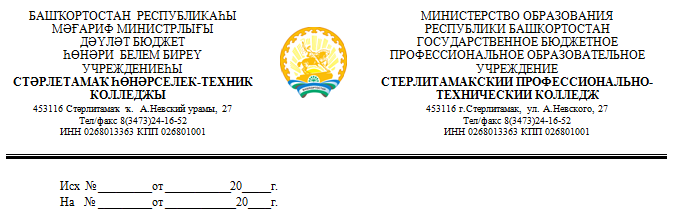 Аналитическая справка по результатам ВПР (для обучающихся, завершивших обучение по общеобразовательному циклу) 2022-2023 уч.г.ВПР проводились для обучающихся второго курса, завершивших обучение по общеобразовательному циклу ОПОП СПО с целью оценки метапредметных результатов обучения. Метапредметные результаты, включали в себя несколько учебных дисциплин: история, обществознание, география, ОБЖ. В написании ВПР приняли участие 132 обучающихся; задания включали разный уровень сложности, как базовый, так и повышенный; на выполнение проверочных работ отводилось 120 минут, что было достаточно для написания проверочной работы.  Результаты ВПР следующие:Вывод: результаты ВПР для обучающихся, завершивших обучение по общеобразовательному циклу ОПОП СПО,  показали, что обучающиеся 2-го курса, в основном, усвоили предметный материал по общеобразовательному циклу. Однако, у нескольких обучающихся выявлены пробелы в знаниях.Рекомендации:Председателю ПЦК общеобразовательных дисциплин Овчинниковой О.В. провести совещание с преподавателями своей комиссии по итогам ВПР.  Активизировать применение современных форм и методов обучения с целью повышения качества знаний обучающихся и не допущению в дальнейшем пробелов в их знаниях.Справка составлена методистом колледжа Григорьевой О.Д.«5»«4»«3»«2»0%24,24%68,94%6,82%